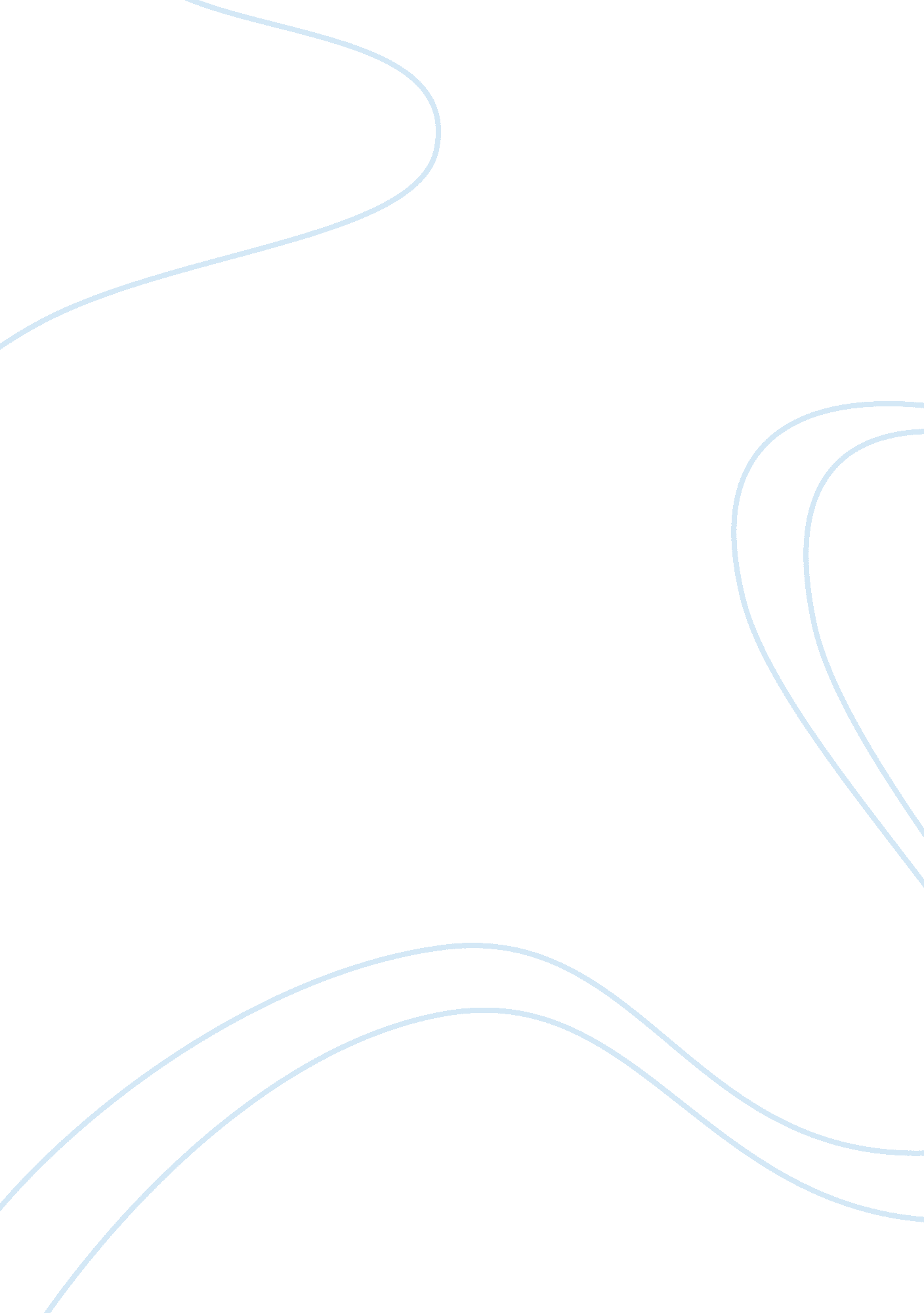 DiscussionBusiness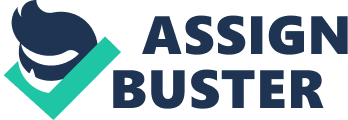 Ethical use of power of a hard situation to determine ethical use of power Such is a situation where an individual uses his authority in an unethical way. A person uses his power in an unethical way when he or she violates the ethical codes of conduct such as sexual harassment of workers (Ravilious, 56). However, power is a vital part of leadership. 
Mr. Disgrace gained power through recognition of his expertise in information technology. He also gained a broad indulgence of the ethical challenges that the organizational members faced. However, my disgrace used his full knowledge in informatics to hack the financial information of their organization. Furthermore, he used the information to interfere with firm’s financial information leading to financial problems. 
As presented, Mr. Disgraces interferes with the codes of conduct and interferes with his expert power. However, the situation is confusing since he uses his expertise to handle the situation though one may argue that he violated the codes of conduct. The factor that makes it difficult to determine whether the power has been used ethically is that he uses his expertise. Without the knowledge, one can’t handle the situation. 
Abuse of power 
Abuse of power is a scenario whereby a person in power uses his power to exploit the subjects (Greene, 98). 
Paul, an employer, forces his employees to work overtime without overtime payment. Out of the research, the work has been confirmed to take ten hours to complete. However, Paul forces his employees to work for the employees to complete the work within eight hours. The eight hours is less for the work, and the employees have to overwork for the two hours without payment for overtime. 
Evidently, the interpersonal power abused is coercive power. I believe it was an abuse of power since Paul caused an unpleasant experience to his workforce. 
Works Cited 
Ravilious, Kate. Power: Ethical Debates About Resources and the Environment. London: Evans Bros, 2008. Print. 
Greene, Robert. The 48 Laws of Power. London: Profile Books, 2000. Internet resource. 